1	IntroducciónSe ha observado que algunos Estados Miembros carecen de acceso a algunos recursos de Internet en la Internet pública, así como a servicios e instalaciones de TIC, lo cual se considera una medida discriminatoria no justificada.2	DiscusiónLa Resolución 69 fue adoptada por la AMNT-08 (Johannesburgo, 2008); sin embargo, aún es evidente que siguen existiendo medidas discriminatorias, no sólo en lo que atañe al acceso a los recursos de Internet, sino que se extienden al acceso a las instalaciones y servicios de TIC.En consecuencia, en la Resolución 20 de la CMDT-10 (Hyderabad, 2010) se pide el acceso no discriminatorio a las instalaciones y servicios de TIC.También en los Resultados del Evento de Alto Nivel de la CMSI+10 (Ginebra, 2014), se abordan específicamente la "transferencia de conocimientos técnicos especializados y tecnología", y el "acceso no discriminatorio" llevando a cabo las actividades necesarias a este respecto.No obstante, sigue observándose que algunos Estados Miembros aún no pueden acceder a dichos recursos e información.3	Conclusión y propuestas para una Resolución revisadaEn el anexo adjunto se presenta la Resolución 69 revisada para abordar las nuevas resoluciones y resultados mencionados en el apartado 2 anterior, y se invita a los miembros del UIT-T a presentar contribuciones sobre estas cuestiones para apoyar la prevención de semejantes prácticas.MOD	AFCP/42A8/1RESOLUCIÓN 69 (Rev. )Acceso y utilización no discriminatorios de los recursos de Internet(Johannesburgo, 2008; Dubái, 2012)La Asamblea Mundial de Normalización de las Telecomunicaciones (),considerandoque uno de los objetivos de la Unión, estipulado en el Artículo 1 de la Constitución de la UIT, es "mantener y ampliar la cooperación internacional entre todos sus Estados Miembros para el mejoramiento y el empleo racional de toda clase de telecomunicaciones",considerando tambiéna)	los resultados de la Cumbre Mundial sobre la Sociedad de la Información (CMSI), celebrada en Ginebra en 2003 y en Túnez en 2005, incluida su Declaración de Principios y, en particular, los Artículos 11, 19, 20, 21 y 49 de la misma;b)	la Resolución del Consejo de Derechos Humanos de las Naciones Unidas sobre "Promoción, protección y disfrute de los derechos humanos en Internet" (A/HRC/20/L.13),observandoque en el Artículo 48 de la Declaración de Principios de la CMSI se reconoce que: "Internet se ha convertido en un recurso global disponible para el público, y su gestión debe ser una de las cuestiones esenciales del programa de la sociedad de la información. La gestión internacional de Internet debe ser multilateral, transparente y democrática, y contar con la plena participación de los gobiernos, el sector privado, la sociedad civil y las organizaciones internacionales. Esta gestión debería garantizar la distribución equitativa de recursos, facilitar el acceso a todos y garantizar un funcionamiento estable y seguro de Internet, teniendo en cuenta el plurilingüismo",reconociendoa)	que la segunda fase de la CMSI (Túnez, noviembre 2005) identificó a la UIT como el posible moderador/facilitador para las siguientes Líneas de Acción del Plan de Acción de la CMSI: C2 (Infraestructura de la información y la comunicación) y C5 (Creación de confianza y seguridad en la utilización de las tecnologías de la información y la comunicación (TIC));b)	que la Conferencia de Plenipotenciarios () encomendó al Sector de Normalización de las Telecomunicaciones de la UIT (UIT-T) una serie de actividades destinadas a aplicar los resultados de la CMSI (Túnez, 2005), y que algunas de esas actividades tienen que ver con asuntos relacionados con Internet;c)	la Resolución 102 (Rev. ) de la Conferencia de Plenipotenciarios relativa a la función de la UIT con respecto a las cuestiones de política pública internacional relacionadas con Internet y la gestión de los recursos de Internet, incluidos los nombres de dominio y las direcciones;d)	que la gestión del registro y la asignación de nombres de dominio y direcciones de Internet debe responder a la naturaleza geográfica de Internet, teniendo en cuenta un equilibrio justo entre los intereses de todas las partes;e)	la Resolución 64 (Rev. ) de la Conferencia de Plenipotenciarios sobre acceso no discriminatorio a los modernos medios, servicios y aplicaciones de telecomunicaciones/tecnologías de la información y la comunicación (TIC), incluidas la investigación aplicada y la transferencia de tecnología, en condiciones mutuamente acordadas;f)	la Resolución 20 (Rev. Hyderabad, 2010) de la Conferencia Mundial de Desarrollo de las Telecomunicaciones (CMDT) sobre acceso no discriminatorio a los medios, servicios y aplicaciones conexas de telecomunicaciones/TIC;g)	la Opinión 1 del Cuarto Foro Mundial de Política de las Telecomunicaciones /TIC sobre las cuestiones de política pública relacionadas con la Internet, y el Consenso de Lisboa de 2009 relativo a las mismas cuestiones,teniendo en cuentaa)	que el UIT-T se ocupa de los asuntos técnicos y de política relacionados con las redes IP, incluidos Internet y las redes de la próxima generación;b)	que varias Resoluciones de la presente Asamblea versan sobre temas relacionados con Internet;c)	el carácter global y abierto de Internet como motor para acelerar los progresos en materia de desarrollo en sus diversas formas;d)	que la discriminación en materia de acceso a Internet podría afectar de manera importante a los países en desarrollo1;e)	que el UIT-T está desempeñando un papel esencial en la reducción de la brecha de normalización entre los países desarrollados y los países en desarrollo,resuelve invitar a los Estados Miembros1	a que se abstengan de tomar medidas unilaterales y/o discriminatorias que pudieran impedir a otro Estado Miembro acceder a los sitios públicos de Internet y utilizar los recursos, en consonancia con el espíritu del Artículo 1 de la Constitución y los principios de la CMSI;2	a que informen al Director de la Oficina de Normalización de las Telecomunicaciones (TSB) de cualquier incidente de los que se mencionan en el párrafo 1 anterior,encarga al Director de la Oficina de Normalización de las Telecomunicaciones1	que recopile y analice la información sobre incidentes que remitan los Estados Miembros;2	que remita dicha información a los Estados Miembros a través de un mecanismo apropiado;3	que informe al Grupo Asesor de Normalización de las Telecomunicaciones (GANT) acerca de los progresos relativos a la presente Resolución, con el objetivo de que el GANT pueda evaluar la eficacia de su aplicación;4	que informe a la próxima Asamblea Mundial de Normalización de las Telecomunicaciones (AMNT) acerca de los progresos relativos a la presente Resolución,encarga al Secretario General de la UITque informe anualmente al Consejo de la UIT sobre la aplicación de la presente Resolución,invita a los Estados Miembros Miembros de Sectora presentar contribuciones a las Comisiones de Estudio del UIT-T que ayuden a prevenir y evitar tales prácticas.______________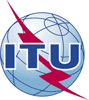 Asamblea Mundial de Normalización de las Telecomunicaciones (AMNT-16)Hammamet, 25 de octubre - 3 de noviembre de 2016Asamblea Mundial de Normalización de las Telecomunicaciones (AMNT-16)Hammamet, 25 de octubre - 3 de noviembre de 2016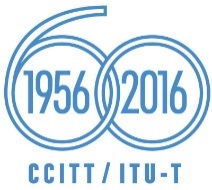 SESIÓN PLENARIASESIÓN PLENARIARevisión 1 al
Addéndum 8 al
Documento 42-SRevisión 1 al
Addéndum 8 al
Documento 42-S10 de octubre de 201610 de octubre de 2016Original: inglésOriginal: inglésAdministraciones de la Unión Africana de TelecomunicacionesAdministraciones de la Unión Africana de TelecomunicacionesAdministraciones de la Unión Africana de TelecomunicacionesAdministraciones de la Unión Africana de TelecomunicacionesPROPUESTA DE MODIFICACIÓN DE LA RESOLUCIÓN 69 – ACCESO Y UTILIZACIÓN NO DISCRIMINATORIOS DE LOS RECURSOS DE INTERNETy las ticPROPUESTA DE MODIFICACIÓN DE LA RESOLUCIÓN 69 – ACCESO Y UTILIZACIÓN NO DISCRIMINATORIOS DE LOS RECURSOS DE INTERNETy las ticPROPUESTA DE MODIFICACIÓN DE LA RESOLUCIÓN 69 – ACCESO Y UTILIZACIÓN NO DISCRIMINATORIOS DE LOS RECURSOS DE INTERNETy las ticPROPUESTA DE MODIFICACIÓN DE LA RESOLUCIÓN 69 – ACCESO Y UTILIZACIÓN NO DISCRIMINATORIOS DE LOS RECURSOS DE INTERNETy las ticResumen:Se ha observado que algunos Estados Miembros carecen de acceso a algunos recursos de Internet en la Internet pública, así como a servicios e instalaciones de TIC, lo cual se considera una medida discriminatoria no justificada. En esta contribución se hace referencia a las Resoluciones y resultados de la PP y la CMSI+10 más recientes, que piden el acceso no discriminatorio a tales recursos, instalaciones y servicios. Así, en esta revisión de la Resolución 69 se tienen en cuenta esos documentos y se pide la colaboración de los tres Sectores para avanzar en la aplicación de esta Resolución.